               (Сказка  к  8 марта  для мам и бабушек)                                             Март 2013                                                                   Кучеренко О.П.                                             МБОУ СОШ № 6                                             г. Морозовск Ростовская обл Песня «Дома пахнет пирогами»К нам весна шагаетБыстрыми шагами. И сугробы тают Под её ногами. Чёрные проталиныНа полях видны.Верно, очень тёплыеНоги у весны.Мы любимых праздников С нетерпеньем ждём. Нам приносят праздники Радость в каждый дом.С песни начинается Праздничный денёк, В сердце зажигаетсяТёплый огонёк. ПЕСНЯ:  «Зореньки краше и солнца милей»Ведущая. В мире много сказок -Грустных и смешных, И прожить на свете Нам нельзя без них. Нашу школу снова Посетила сказка;Как она зовется, Будет вам подсказка. В этой сказке чудо Чудное свершилось: В красавицу девицу Лягушка превратилась.  В сказке доброй этой Не стреляют пушки, Не ссорятся подружки И не бьются кружки. Как она зовется? Дети.        Царевна-лягушка.Ведущая.   Все должны мы вместе         Окунуться в сказку. А если там опасно? Наденем лучше каску. Будь же, друг, смелее, Не бойся никогда  И повторяй за мноюВолшебные слова.Дети играют в игру  «Кричалочка-повторялочка»произносят вслед за ведущей каждую строчку:пири  тики  томба кара   бара  ломбаЗвучит песняВедущая.   Ну вот, теперь все мы в сказке: и вы, дети, и вы, уважаемые взрослые. Все мы находимся в сказочном государстве его величества Царя Гороха.Входит Царь  Горох,поет на мелодию песни «Когда б имел златые горы...». (Во время песни Царь снимает с  головы корону, кладет на пол, начинает красить забор.)Звучит фонограммаИ есть, что есть, и есть, что пить, Но крашу, крашу я заборы, Чтоб тунеядцем не прослыть.Ведущая. Ваше величество!Царь. Ой! Люди! Люди! А я в таком виде!(Поспешно надевает корону, приводит себя в порядок.)Добро пожаловать в мое царство-государство!Ой! Как много гостей! Представь-ка мне их поскорей.Ведущая представляет гостей.Царь. А теперь по моему царскому этикету положено, чтобы гости сказали несколько слов.Слово предоставляется гостям праздника.Нынче праздник, нынче праздник. Праздник бабушек и мам.Это самый добрый праздник,Он весной приходит к нам.Это праздник послушанья ,  Поздравленья и цветов, Прилежанья, обожанья, Праздник самых лучших слов.Царь.        Грядет женский праздник?Грядет женский день?Я к этой вот дате Свой красил плетень. Гостей ждал, надеялся, Верил я в вас.В честь Женского дня Сей издал я указ: Глошатый«Пожалуйста ,гости, царю помогите, Моих трёх сыночков скорее жените-Пора уже внуков понянчить царю-А я вас за это отблагодарю»ВЕДУЩАЯ: Как же, как тебе помочь? Случай этот непростой. Начни с личного примера: Сам-то, царь, ты холостой!ЦАРЬ:     Да ведь я уже старой!ВЕДУЩАЯ:      Есть такое выраженье,Оно из древности пришло: Седина идёт в бородку, Ну а бес....Куда?ЦАРЬ:        В ребро!ВЕДУЩАЯ:   Царь, согласен?Тогда объявляем Конкурс этот нам поможет отыскать царю невесту.Под фонограмму песни из репертуара Глюкозы на сцену выходит Колдунья  Колдунья.   Только я тебе достойной Стать супружницей смогу.Психологию я знаю И подход к тебе найду. Стресс, все страхи, все проблемы Я легко смогу решить, Коль меня об этом очень Хорошенько попросить. (Показывает кошелек.)Когда свадьба? Нынче? Завтра?..Царь.        Да постой, не торопи! Ты хотя бы для примера Свое имя назови.Колдунья.   Я - известная колдунья,Мое имя Валида-а-а! ?,-Царь.        Ой, прости! Кандидатура Мне нужна совсем не та!Колдунья.      С этим ты своим решеньем Не спеши, не торопись. ты попристальней, получше,Царь, в мою красу всмотрись.Лихо танцевать умею Со своей нечистой силой, Я тебе в порывах танцаПокажусь изящной, милой.Нечистая сила, выходи!Танец Колдуньи и нечистой силы.Царь.      Ой, да что же это было? Не хочу на ней жениться! Ведь красавица такая Лишь в кошмарном сне приснится!Колдунья.     Ишь, не нравлюсь!Ишь, капризный!Я управу-то найдуИ накличу, наколдуюНа тебя большу беду! Раз не хочешь меня в жены По-хорошему ты брать, Прям сейчас я начинаю На тебя, царь, колдовать.(Делает пассы руками, колдуя.) Должен лук и стрелы взять, Куда хошь, туда стрелять: Куда стрелка упадет –Там жена твоя живет.Зловеще смеясь, Колдунья уходит.Царь.        Ой, беда! Стрелок я слабый! И куды' ж я попаду? Сыновья, ну на подмогу Выходите-ка к отцу!Выходят сыновья. Царь и сыновья исполняют танец со стрелами.1-й сын.     Улетели... Все! Свершилось. Бедный наш царь-батюшка. И кого ж после стрелялок Назовем мы матушкой?2-й сын.     Что бы ни было, должны мыБыть опорой для отца. Будем мы ему поддержкой До развязки, до конца.3-й сын.   Время нас не ждет, торопит: День кончается - закат. Отправляемся по свету Белому стрелу искать.Ведущая. ОТРЫВОК  ПЕСНИ Царь даже не подозревал, что стрела его попадет в... болото, где живут одни лягушки.Танец лягушек.Участвуют все девочки класса. Надев маски лягушек, они танцуют вокруг Царя.МУЗЫКА  Царь.        Ох, несчастье... Как же буду Жить теперь с лягушкой я? Что же будет за такая Необычная семья?Ведущая.    Царь-батюшка, не извольте расстраиваться. Посмотрите, как здесь много лягушек, есть из кого выбрать.Царь. Смотри - не смотри, выбирай - не выбирай,     да если хочешь, хоть залай!А лягушка - она и в Африке лягушка! О-е-ей!Ведущая.   Ну давайте хотя бы познакомимся и все-таки выберем: жениться-то придется, ведь ты заколдован. А для начала наведем порядок, посмотрим, какие наши лягушки чистюлиЭстафета «Фантик».Все девочки-лягушки» собирают разбросанные фантики на полянкеДевочка. Не смотри, что мы лягушки! Не смотри, что квакаем! Чистоту, уют, порядок Быстро забабахаем!Царь.   Ну ладно, во дворце она приберется, но на люди с ней стыдно выйти. И что это за слово такое «забабахаем»?! Соседи ж меня засмеют!Ведущая.     Что ты? Наши лягушки очень доброжелательны к соседями. Девочка.   Это раньше мы не знали, Как найти общий язык. А теперь подход к любому Мы подыщем быстро, вмиг.ведущая. Кроме всего того, что продемонстрировали наши лягушки, они будут замечательными мамами.Конкурс «Запеленай малыша» (участвуют все девочки)Ведущая.   Ну что, Царь, присмотрел себе кого-нибудь?Царь.   Затрудняюсь я: слишком уж много их, и все такие... разные.Ведущая.   Выбирай поскорей, время быстро идет. Может, тебе помочь? У нас есть одна лягушечка - модница ужасная. Ну и красавица, конечно! ТАНЕЦ      Модница.Неужели интереса в вас не пробудила я? Неужели комплимента я  не заслужила?Ведущая.    Конечно же, заслужили все наши девочки-«лягушки».Девочка.   Да, я родилась в болоте –Не скрываю, не стыжусь. Но зато я твердо знаю: В жизни многого добьюсь!ВедущаяНу что царь не приглянулась тебе такая жена?Не надумал жениться?Царь.        Да, болото неплохое,И лягушки - высший класс. Я сейчас распоряжуся И издам другой указ. Я не знаю, кого выбрать, Разбегаются глаза. Ну лягушка, что такого?  Не свинья ж и не коза! Чтоб помочь определиться, Указать, на ком жениться, Вы, лягушки, выходите, И по кругу все пройдите.Ведущая. В самом деле, давайте поможем Царю. Ему понравились все, а выбрать нужно одну.Игра  «Золотые ворота».  Два мальчика, стоят  напротив друг друга,  берутся за руки и поднимают их вверх, образуя «ворота». Все девочки-«лягушки» по очереди проходят в «ворота» со словами:2 мальчика:Золотые ворота пропускают не всегда.Первый раз прощается, второй раз запрещается,А на третий раз не пропустим вас     После этих слов «ворота» закрываются. Ведущая. Ну вот, Царь-батюшка, тебе и жена.Звучит фонограмма  . Вновь появляется Колдунья, поет на мелодию песни из репертуара Кристины Орбакайте.Колдунья:Ты меня не понял, я же пошутила,А стрела в болото прямо угодила. Я же пошутила - это несерьезно,Как же это больно - ты меня не понял.Милый, не надо на лягушке жениться!Я уходила, чтобы возвратиться!Царь. Да сгинь ты, нечистая!Колдунья. Ладно, я уйду, но придет Кощеюшка - он здесь быстро разборку устроит!Колдунья убегает, появляется Кощей Бессмертный.Кощей.   Понимаешь - все лягушки здесь мои.Понимаешь - заколдованы они. Понимаешь - я их так заколдовал, Чтоб ты в жены их не брал. Понимаешь?..Понимаешь - только я смогу вернуть, ,, Понимаешь - человеческую суть. Понимаешь - я пришел, чтоб их забрать, Свою силу показать. Понимаешь?..Царь.        Понимаешь - ну какой же ты дурак! "" Понимаешь - будет все совсем не так.Понимаешь - за меня весь люд пойдет,Выход царь всегда найдет. Понимаешь?..Кощей.    Ты наивный! Начитался Сказок древних про меня И считаешь, что боюсь я Смерти просто, как огня.Что в зайчонке, что в яичке, Что в иголке моя смерть... Все не так! Я всемогущий!Я - Кощей Бессмертный, твердь!Мальчик.    Да не будем мы иголку,Как в той сказочке, искать. Знаю способ лучше: Буду я Чайковского включать. Всем известна эта сила –Сила музыки великой. Знаю, ты ее боишься!  Что примолк? Ну возрази-ка!Мальчик включает магнитофонную запись пьесы П. И.ЧаЙКОВСКОГО   Кощей падает на пол, корчится, словно от боли, затем уползает за кулисы. Чары Кощея разрушены -девочки-«лягушки» снимают маски.Ведущая.   Вот так, вместе, дружно, мы смогли разрушить злые чары Кощея Бессмертного. Посмотрите, все лягушки превратились опять в девочек. И все девочки у нас такие смышленые, такие обходительные, такие красивые, что могут свести с ума любого, а не только  Царя Гороха. Не верите? Смотрите сами.Все осталось в прошлом: кочки, Зло, несчастья, грязь, болото. По-другому дни проходят В ожидании чего-то.В ожидании хороших, Добрых, светлых перемен С легким сердцем мы встречаем Каждый новый день. Постараемся мы, чтобы Вновь в болото не попасть, Чтоб опять не повторилась Эта жуткая напасть.Постараемся мы - честно –В жизни многого добиться, Но еще нам очень рано На тебе, Горох, жениться.Ведущая.  Девушки выходят замуж, А не женятся, малышка А пока пусть нам поможет Не одна, девчата, книжка.ДевочкаБудем многому учиться,Азы жизни постигать,Чтоб потом у нас в дальнейшемБыло все только на пять.ВедущаяТо, что произошло сегодня здесь – сказка. Но в этот праздничный день мы желаем чтобы было больше добра, больше чудес, больше волшебства встречалось на вашем пути. Ведь чудеса есть: стоит только быть чуточку внимательнее, и вы обязательно встретите их, ведь земля полна чудес.А у вас и дети самые чудесные на свете. Наши дети.-  Сейчас наши девочки исполнят шуточную песенку, о том что бывает в доме, когда мама уходит. Это всего лишь инсценировка – наши девочки себя дома так не ведут! Песня «На часик мама уходила»СценкаАндрей . Итак, парни, завтра 8 Марта и мы должны обсудить, как лучше всего поздравить наших девчонок с праздником. Какие будут предложения?  Денис. А что тут долго думать! Ты, Андрей, перед уроками выйдешь к доске и скажешь, что мы... что в такой день... ну, в общем, поздравишь их и дело с концом.  Андрей. Легко сказать - поздравишь. А что я им скажу? Артем. Андрей  прав, надо придумать хорошее поздравление. И желательно в стихах. Они ведь на 23 февраля нас вон как поздравили! Что ж нам, лицом в грязь ударить?! Влад. А что если и нам их в стихах! Юрка умеет, пусть напишет! Юра. Легко сказать - напишет. А что если не получится? Остриков. Что значит не получится! Должно получиться! Короче, решили. Юра до завтра напишет поздравление, а я его прочитаю. И все дела. А теперь можно и в футбол погонять. Фомичев. А подарок? Клепченко. Какой подарок? Фомичев. Как какой? Ты на 23 февраля подарок получил? Получил. Клепченко. Точно, `девочки` постарались! А что же нам делать?  Майский. У меня есть предложение. Давайте купим 22 пачек мороженого, 22 пирожных, 10 бутылок лимонада, 2 килограмма конфет, а еще булочек, коржиков, пончиков и ... Степанов. И все это съедим. Влад. Ну ты, Даниил, даешь! Съедим! Съедим... Съедим? А что, интересная мысль. Может, правда? Артем. Вы что оба - того? (Крутит пальцем у виска). Степанов и Титренко (вместе). А что-о-о? Артем. Что вы съедите? Денис. Артем прав! За что мы все это купим, чтобы с чистой совестью съесть? Нет у нас столько денег! (Мальчики замолчали, задумались.) Степанов. Так что нам остается делать? Остриков. Остается сослаться на объективные трудности и ограничиться устным поздравлением. В прозе. Фомичев. Другие мнения есть? Юра . Есть. Я вот в интернете нашел медальки для девочек по номинациям. Давайте их подарим. Кто у нас в классе самая умная? ……..Без сомнения – Вика Махлаева, она же отличница    (Умная)Согласитесь со мной и Еременко Полина самая умная (умная)Я думаю Желтова Юля – она на перемене смеется громче всех.  (веселая)Мне кажется Рыбкина Люба, она же у нас самая маленькая, значит милая. (милая)Наверное Даша Скрынникова – ведь она учавствует во всех олимпиадах и часто получает дипломы. (творческая)Без спора – Бурняшева Вика – она же все время молчит. (загадочная)Конечно же это Алина Кучеренко, она каждый день в коридоре гладит школьную кошку. (заботливая)Это все таки Вика Дудникова, помните в каких она сережках однажды приходила.(модная)А я думаю Настя Клепченко, она сказала, что если бы она была в команде на веселых стартах – мы бы обязательно победили! (спортивная)Ну конечно же это Лена Синицына – любому пацану в глаз даст. (смелая)По- моему Моргунова Вика, она у нас всегда добрая. (добрая)Я думаю вы со мной все согласитесь – это Лера Митютина -  (находчивая)Других мнений нет по поводу подарков? Тогда поздравляем! Мальчики дарят подарки девочкамВосьмое марта — день весенний.Так много радостных забот!Пусть светлым будет настроенье,Пусть жизнь лишь радости несет!Желаем бабушке любимойДобра, здоровья, красоты.Пусть пролетят невзгоды мимо,Пусть все исполнятся мечты!Песня «Бабулечки»(Дарят подарки бабушкам) «Цветы для мамы» Дорогие наши  мамы! Поздравляем вас  с 8 Марта! С таким чудесным, весенним праздником! Желаем  вам  весеннего настроения! Пусть счастливыми будете  вы! Добра  вам, любви и теплоты!«Благодарю тебя родная мама» Ведущий :    Дорогие девочки, мамы, бабушки! Разрешите вас всех поздравить с первым весенним праздником – 8 марта, пожелать всем добра, радости, яркого весеннего солнца, успехов во всех ваших начинаниях и исполнения всех желаний. (дарят подарки мамам)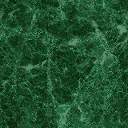 